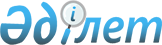 "Мемлекеттік бюджет қаражаты есебінен ұсталатын, өткізуден түсетін ақшасы өзінің иелігінде қалатын мемлекеттік мекемелер тауарларының (жұмыстарының, көрсетілетін қызметтерінің) тізбесі сыныптауышын бекіту туралы" Қазақстан Республикасы Қаржы министрінің 2006 жылғы 7 шілдедегі N 240 бұйрығына өзгерістер мен толықтырулар енгізу туралы
					
			Күшін жойған
			
			
		
					Қазақстан Республикасы Қаржы министрлігінің 2007 жылғы 28 ақпандағы N 65 Бұйрығы. Қазақстан Республикасының Әділет министрлігінде 2007 жылғы 12 наурыздағы Нормативтік құқықтық кесімдерді мемлекеттік тіркеудің тізіліміне N 4569 болып енгізілді. Күші жойылды - ҚР Қаржы министрлігінің 2007.05.08. N 163 (мемлекеттік тіркелген күнінен бастап қолданысқа енгізіледі және 2008 жылғы 1 қаңтарға дейін қолданылады) бұйрығымен.



 

     



Күші жойылды - ҚР Қаржы министрлігінің 2007.05.08. N 


 163 


 




(мемлекеттік тіркелген күнінен бастап қолданысқа енгізіледі және 2008 жылғы 1 қаңтарға дейін қолданылады) бұйрығымен.




      БҰЙЫРАМЫН:




      1.»"Мемлекеттік бюджет қаражаты есебінен ұсталатын, өткізуден түсетін ақшасы өзінің иелігінде қалатын мемлекеттік мекемелер тауарларының (жұмыстарының, көрсетілетін қызметтерінің) тізбесі сыныптауышын бекіту туралы" Қазақстан Республикасы Қаржы министрінің 2006 жылғы 7 шілдедегі N 240 
 бұйрығына 
 (Нормативтік құқықтық актілердің тіркеу тізілімінде N 4290 болып тіркелген) мынадай өзгерістер мен толықтырулар енгізілсін:



      "Мемлекеттік білім беру мекемелері ұсынатын қызметтер" бөлімі бойынша:



      1-бағанда реттік нөмірі 164-жолда "РБ" деген сөз "ЖБ" деген сөзбен ауыстырылсын;



      6-бағанда реттік нөмірі 7, 9, 25, 27, 43, 45, 57, 59, 75, 77, 91, 93, 109, 111, 128, 130, 147, 149, 166, 168, 182, 184, 201, 203, 219, 221, 237, 239, 255, 257, 273, 275, 292, 294-жолдарда "000" деген сандар "015" деген сандармен ауыстырылсын;



      6-бағанда реттік нөмірі 12, 13, 30, 31, 48, 49, 62, 63, 80, 81, 96, 97, 114, 115, 133, 134, 152, 153, 171, 172, 187, 188, 206, 207, 224, 225, 242, 243, 260, 261, 278, 279, 297, 298, 305, 306 "011," деген сандар алып тасталсын;



      "Мемлекеттік кiтапханалар және мемлекеттiк мұрағат-қорықтар көрсететiн қызметтер" бөлімі мынадай редакцияда жазылсын:

      "Мемлекеттік мекемелер нысанында құрылған ерекше қорғалатын табиғи аумақтар көрсететін қызметтер" бөлімінде:



      тауарлардың (жұмыстардың, қызметтердің) 10-коды бойынша 8-баған мынадай редакцияда жазылсын:



      "Жеке және заңды тұлғалар ерекше қорғалатын табиғи аумақтардың табиғи кешендерiн туристiк және рекреациялық мақсаттарда пайдалануы кезiнде оларға көрсетілетін қызметтер, оның iшiнде:



      1) туристiк соқпақтар, тамашалау алаңдарын, демалу алаңқайларын, көлiк тұрақтарын, кемпингтер, шатырлы лагерьлер немесе оларды орналастыратын орындар; қонақ үйлер, мотельдер, туристiк базалар, қоғамдық тамақтандыру, сауда және ерекше қорғалатын табиғи аумақтардың басқаруындағы басқа да мәдени-тұрмыстық мақсаттағы объектiлер немесе оларды орналастыратын орындар беру; ерекше қорғалатын табиғи аумақта құбырлар, электр қуатын беру және байланыс желiлерiн, жолдарды (ортақ пайдаланылатын жолдардан басқа) орналастыру жөнiнде қызметтер көрсету; туристiк құрал-жабдықтар беру;



      2) әуесқойлық (спорттық) аң және балық аулауды өткiзу;



      3) мемлекеттiк табиғи-қорық қоры, табиғи және тарихи-мәдени мұра объектiлерiнде, табиғат мұражайларында және жанды табиғат мүйiстерiнде болу және оларды зерделеу кезiнде жолсерiктер, экскурсия ұйымдастырушылар, жол нұсқаушылар мен аудармашылар қызметтерiн көрсету, кино, бейне және фото таспаларына түсiру;



      4) пайдалануға берiлген аумақтар мен объектiлердi санитарлық тазарту және абаттандыру жөнiнде, сондай-ақ өзге де ұйымдардың аумақтарын абаттандыру және көгалдандыру бойынша жұмыстар жүргiзу жөнiнде қызметтер;



      5) қоғамдық тамақтандыру объектiлерi үшiн өнiм өндiру жөнiнде қызметтер;



      6) көлiк қызметтерiн көрсету.";



      тауарлардың (жұмыстардың, қызметтердің) 12-коды бойынша 8-баған мынадай редакцияда жазылсын:



      "Шектеулi шаруашылық қызметiнен, оның iшiнде:



      1) кәдесый өнiмдерiн өндiруден;



      2) аралық мақсатта пайдалану және басқа да мақсаттарда кесiлген ағаштан жасалған тауарларды, олардан алынған сүректi өңдеу өнiмдерiн өткiзуден;



      3) жанама орман пайдаланудан және оны өңдеу өнiмдерiнен;



      4) елдi мекендердi көгалдандыру үшiн көшет материалын өсiруден түсетiн табыстар;



      5) шектеулi шаруашылық қызметi тауарларын өткiзуден, ерекше қорғалатын табиғи аумақтардан тыс жерлерде қорғаныштық және көгалдандыру екпелерiн отырғызудан;



      6) балық шабақтарын өсiруден;



      7) жеке және заңды тұлғалармен туристiк, рекреациялық және шектеулi шаруашылық мақсаттарда жасалатын бiрлескен қызмет туралы шарттар бойынша өнiм өндiруден және қызмет көрсетуден алынған табыстар.";



      10-бағанда "78-б., 1-т." деген сөздер "38-баптың 1, 2-тармақтары" деген сөздермен ауыстырылсын;



      мынадай мазмұндағы жолдармен толықтырылсын:

      2. Осы бұйрық Қазақстан Республикасының Әдiлет министрлiгiнде мемлекеттiк тiркелген күнiнен бастап қолданысқа енгізіледі.

      

Министр


					© 2012. Қазақстан Республикасы Әділет министрлігінің «Қазақстан Республикасының Заңнама және құқықтық ақпарат институты» ШЖҚ РМК
				
Мемлекеттік кiтапханалар көрсететiн қызметтер

Мемлекеттік кiтапханалар көрсететiн қызметтер

Мемлекеттік кiтапханалар көрсететiн қызметтер

Мемлекеттік кiтапханалар көрсететiн қызметтер

Мемлекеттік кiтапханалар көрсететiн қызметтер

Мемлекеттік кiтапханалар көрсететiн қызметтер

Мемлекеттік кiтапханалар көрсететiн қызметтер

Мемлекеттік кiтапханалар көрсететiн қызметтер

Мемлекеттік кiтапханалар көрсететiн қызметтер

Мемлекеттік кiтапханалар көрсететiн қызметтер

РБ



ЖБ



ЖБ



ЖБ



ЖБ

8



8



8



8



8

3



3



1



3



3

206



262



361



361



455

014



008



003



009



006

000



000



015



000



000

57

Жеткізгіш-



тердің,



форматтар-



дың,



стандарттардың



барлық



түрінен



көшірмелер



жасау және



оларды



өңдеу



жөніндегі



қызметтер

1) мемле-



кеттік



кітапхана



мекемеле-



рінің



материал-



дық-техни-



калық ба-



засын ны-



ғайтуға;



2) қызмет-



тер көрсе-



ту үшін



тартылған



мамандарға



еңбекақы



төлеуге;



3) шаруа-



шылық шы-



ғыстарға



(жылытуға,



электр



энергиясы-



на, сумен



жабдықтау-



ға, байла-



ныс қыз-



меттеріне



ақы төлеу-



ге және



басқа да



коммунал-



дық шығыс-



тарға,



ағымдағы



мақсаттар



үшін зат-



тар мен



материал-



дар сатып



алуға,



көлік қыз-



меттеріне



ақы төлеу-



ге);



4) кітап-



хана қор-



ларын то-



лықтыру



үшін әде-



биеттер



сатып



алуға;



кітап



қорының,



әлеуметтік



оқудың



сақтығы



мәселелері



жөніндегі



ғылыми



және әдіс-



темелік



әдебиетті



шығаруға;



5) жеке



және мем-



лекеттік



емес заңды



тұлғалар-



дың өті-



ніштері



(өтінімде-



рі) бойын-



ша оқыту



жүргізу



үшін оқу



құралда-



рын, көр-



некі мате-



риалдарды



сатып



алуға;



6) жеке



және мем-



лекеттік



емес заңды



тұлғалар-



дың өті-



ніштері



(өтінімде-



рі) бойын-



ша жүргі-



зілетін



оқыту тре-



нингтері-



не, семи-



нарларға,



конферен-



цияларға;



жаппай



іс-шаралар



жүргізуге



(әдебиет



кештерін,



көрмелер,



президен-



тациялар,



конкурс-



тар, кітап



күндерін,



фестиваль-



дар);



7) бланк



өнімдерін,



кітапша-



лар, авто-



реферат-



тар, оқыр-



ман билет-



терін



талап ету



парақтарын



дайындауға



және тара-



лымдауға



мұқабасын



басып



шығаруға,



кішкене



парақтарды



түптеуге;



кітапхана



басылым-



дарын,



дыбыс бас-



па көші-



рімдерін,



бейне



фильмдер-



ді, фоног-



раммаларды



сатуға;



кітаптар-



ды, жур-



налдарды



жөндеуге,



қайта



жаңартуға



және түп-



теуге,



жекелеген



баптарды,



кітаптар-



дан, жур-



налдардан,



газеттер-



ден



алынған



материал-



дардың



фотокино-



сын, бейне



түсірімін,



микро



көшіруге



(139,



141,



142,



143,



144,



145,



149,



159,



411)

"Мәдениет



туралы"



Қазақстан



Республи-



касының



2006 жылғы



15 желтоқ-



сандағы



Заңы;



"Мемлекет-



тiк кiтап-



ханалар



мен мемле-



кеттiк



мұражай-



қорықтар



ұсынатын



тауарларды



сатудан



және



қызметтер



көрсетуден



түскен



қаражатты



пайдалану



ережесiн



бекiту



туралы"



Қазақстан



Республи-



касы



Үкіметінің



2002 жылғы



8 тамызда



N 884



қаулысы

РБ



ЖБ



ЖБ



ЖБ



ЖБ

8



8



8



8



8

3



3



1



3



3

206



262



361



361



455

014



008



003



009



006

000



000



015



000



000

58

Кемтарм



азаматтар



үшін



материалдар



дайындау



жөніндегі



көрсетіле-



тін



қызметтер

Сол сияқты

Сол сияқты

РБ



ЖБ



ЖБ



ЖБ



ЖБ

8



8



8



8



8

3



3



1



3



3

206



262



361



361



455

014



008



003



009



006

000



000



015



000



000

59

Құжаттарды



талдамалы-



синтетика-



лық өңдеу



және қосым-



ша библиог-



рафия жасау



жөніндегі



көрсетіле-



тін қызмет-



тер

Сол сияқты

Сол сияқты

РБ



ЖБ



ЖБ



ЖБ



ЖБ

8



8



8



8



8

3



3



1



3



3

206



262



361



361



455

014



008



003



009



006

000



000



015



000



000

60

Қолжазбала-



рды, құнды



кітаптарды



және құжат-



тарды рес-



таврациялау



жөніндегі



көрсетіле-



тін қызмет-



тер

Сол сияқты

Сол сияқты

РБ



ЖБ



ЖБ



ЖБ



ЖБ

8



8



8



8



8

3



3



1



3



3

206



262



361



361



455

014



008



003



009



006

000



000



015



000



000

61

Көшпелі



ақпараттық-



көрме іс-



шараларын



ұйымдастыру



жөніндегі



көрсетіле-



тін қызмет-



тер

Сол сияқты

Сол сияқты

РБ



ЖБ



ЖБ



ЖБ



ЖБ

8



8



8



8



8

3



3



1



3



3

206



262



361



361



455

014



008



003



009



006

000



000



015



000



000

62

Білім беру



және аудар-



машылық



қызметтерін



көрсету

Сол сияқты

Сол сияқты

РБ



ЖБ



ЖБ



ЖБ



ЖБ

8



8



8



8



8

3



3



1



3



3

206



262



361



361



455

014



008



003



009



006

000



000



015



000



000

63

Қолжазба-



ларға және



құнды



кітаптарға



сараптама



жасау



жөніндегі



көрсетіле-



тін қызмет-



тер

Сол сияқты

Сол сияқты

РБ



ЖБ



ЖБ



ЖБ



ЖБ

8



8



8



8



8

3



3



1



3



3

206



262



361



361



455

014



008



003



009



006

000



000



015



000



000

64

Байланыс



операторы-



мен шарт



негізінде



Интернет



желісі



қызметтерінұсыну



жөніндегі



көрсетіле-



тін қызмет-



тер

Сол сияқты

Сол сияқты

РБ



ЖБ



ЖБ



ЖБ



ЖБ

8



8



8



8



8

3



3



1



3



3

206



262



361



361



455

014



008



003



009



006

000



000



015



000



000

65

Құжаттарды



электронды



жеткізу,



тақырыптық



ақпарат із-



дестіріп,



құрастыру



жөніндегі



көрсетіле-



тін қызмет-



тер

Сол сияқты

Сол сияқты

РБ



ЖБ



ЖБ



ЖБ



ЖБ

8



8



8



8



8

3



3



1



3



3

206



262



361



361



455

014



008



003



009



006

000



000



015



000



000

66

Экскурсия-



лық қызмет



ету, фото,



бейне түсі-



рілімдер



жасау



жөніндегі



көрсетіле-



тін қызмет-



тер

Сол сияқты

Сол сияқты

РБ



ЖБ



ЖБ



ЖБ



ЖБ

8



8



8



8



8

3



3



1



3



3

206



262



361



361



455

014



008



003



009



006

000



000



015



000



000

67

Кітапхана



шығарған



оқу-әдіс-



темелік



әдебиетті



және басқа



да оқу



құралдарын



өткізу



жөніндегі



көрсетіле-



тін қызмет-



тер

Сол сияқты

Сол сияқты

Мемлекеттік мұражайлар және мұражай-қорықтар көрсететiн қызметтер

Мемлекеттік мұражайлар және мұражай-қорықтар көрсететiн қызметтер

Мемлекеттік мұражайлар және мұражай-қорықтар көрсететiн қызметтер

Мемлекеттік мұражайлар және мұражай-қорықтар көрсететiн қызметтер

Мемлекеттік мұражайлар және мұражай-қорықтар көрсететiн қызметтер

Мемлекеттік мұражайлар және мұражай-қорықтар көрсететiн қызметтер

Мемлекеттік мұражайлар және мұражай-қорықтар көрсететiн қызметтер

Мемлекеттік мұражайлар және мұражай-қорықтар көрсететiн қызметтер

Мемлекеттік мұражайлар және мұражай-қорықтар көрсететiн қызметтер

Мемлекеттік мұражайлар және мұражай-қорықтар көрсететiн қызметтер

РБ



РБ



ЖБ



ЖБ

8



8



8



8

1



1



1



1

206



206



262



361

008



007



005



005

100



000



000



000

68

Жеткізгіш-



тердің,



форматтар-



дың, стан-



дарттардың



барлық



түрінен



көшірмелер



жасау және



оларды



өңдеу



жөніндегі



қызметтер

1) мемле-



кеттік



мұражай-



қорықтың



материал-



дық-техни-



калық



базасын



нығайтуға;



2) қызмет-



тер көрсе-



ту үшін



тартылатын



мамандарғаеңбекақы



төлеуге;



3) шаруа-



шылық



шығыстарға



(жылытуға,



электр



энергиясы-



на, сумен



жабдықтау-



ға, байла-



ныс қыз-



меттеріне



ақы төлеу-



ге және



басқа да



коммунал-



дық шығыс-



тарға,



ағымдағы



мақсаттар



үшін зат-



тар мен



материал-



дар сатып



алуға, кө-



лік қыз-



меттеріне



ақы төлеу-



ге;



4) үй-жайды



жалдауға,



жеке және



мемлекет-



тік емес



заңды тұл-



ғалардың



өтініштері



(өтінім-



дері)



бойынша



оқыту



жүргізу



үшін оқу



құралда-



рын, көр-



некілік



материал-



дарды



сатып алу-



ға. (139,



141, 142,



143, 144,



145, 146,



147, 149,



411)

"Мәдениет



туралы"



Қазақстан



Республи-



касының



2006 жылғы



15 желтоқ-



сандағы



Заңы;



"Мемлекет-



тiк кiтап-



ханалар



мен мем-



лекеттiк



мұражай-



қорықтар



ұсынатын



тауарлардысатудан



және



қызметтер



көрсетуден



түскен



қаражатты



пайдалану



ережесiн



бекiту



туралы"



Қазақстан



Республи-



касы



Үкіметінің



2002 жылғы



8 тамызда-



ғы N 884



қаулысы

РБ



РБ



ЖБ



ЖБ

8



8



8



8

1



1



1



1

206



206



262



361

008



007



005



005

100



000



000



000

69

Байланыс



операторы-



мен шарт



негізінде



Интернет



желісі



қызметтерін



ұсыну



жөніндегі



көрсетіле-



тін қызмет-



тер

Сол сияқты

Сол сияқты

РБ



РБ



ЖБ



ЖБ

8



8



8



8

1



1



1



1

206



206



262



361

008



007



005



005

100



000



000



000

70

Фото, бейне



түсірілім-



дер жасау



жөніндегі



көрсетіле-



тін қызмет-



тер

Сол сияқты

Сол сияқты

РБ



РБ



ЖБ



ЖБ

8



8



8



8

1



1



1



1

206



206



262



361

008



007



005



005

100



000



000



000

71

Кәдесый



және



полиграфия



өнімдерін



өткізу



жөніндегі



көрсетіле-



тін қызмет-



тер

Сол сияқты

Сол сияқты

РБ



РБ



ЖБ



ЖБ

8



8



8



8

1



1



1



1

206



206



262



361

008



007



005



005

100



000



000



000

72

Мұражай-



лар мен



мұражай-



қорықтар



шығарған



оқу-әдіс-



темелік



әдебиетті



және басқа



да оқу



құралдарын



өткізу



жөніндегі



көрсетіле-



тін қызмет-



тер

Сол сияқты

Сол сияқты

РБ

10

5

694

007

000

73

Ерекше



қорғалатын



табиғи



аумақтардың



рәмiздерiн



пайдалан-



ғаны үшiн



төленетiн



ақы

1) табиғат



кешендерiн



сақтау



және дамы-



ту;



2) жануар-



лар мен



өсiмдiктер



дүниесiн



қорғау;



3) сани-



тарлық



кесу мен күтiп-



баптау



мақсатын-



дағы кесу-



дi қоса



алғанда,



ормандарда



қалпына



келтiру



және қор-



ғаныш



iс-шара-



ларын



жүргiзу;



4) аумақ-



тарды



тазарту



мен абат-



тандыру;



5) табиғи-



қорық қо-



ры объек-



тiлерiн



қорғаумен,



туристiк,



рекреаци-



ялық және



шектеулi



шаруашылық



қызметпен



байланысты



инфрақұ-



рылымды



дамыту;



6) ерекше



қорғалатын



табиғи



аумақтар-



дың



табиғат



қорғау



қызметiн



қамтамасыз



ету үшiн



штаттан



тыс мау-



сымдық



қызмет-



керлердiң,



соның



iшiнде



өрттен



қарауыл-



даушылар-



дың,



күтiп-



баптау



мақсатын-



дағы кесу



мен сани-



тарлық



кесудi,



орман



дақылдары



жұмыстарын



жүзеге



асыру



жөнiндегi



қызмет-



керлердiң,



сондай-ақ



шектеулi



шаруашылық



қызметтi



жүзеге



асыратын



қызмет-



керлердiң



қызметтер



көрсетуiне



ақы төлеу;



7) байла-



ныс құрал-



дарын, кө-



лiк және



жабдықтар,



өртке қар-



сы күрес,



орман қор-



ғау және



орман



дақылдары



мақсатын-



дағы



тетiктер



мен мате-



риалдар,



тұқым



және қал-



пына кел-



тiру жұ-



мыстары



үшiн отыр-



ғызу мате-



риалдарын,



жанар-



жағар май



материал-



дарын,



байланыс



құралда-



рын, киiм-



кешек, қару-жарақ



және ар-



наулы



қорғаныс



құралдарын



сатып алу;



8) табиғат



қорғау



қызметiмен



байланысты



ғимарат-



тар, құры-



лыстар



және өзге



де объек-



тiлер



құрылысын



салу, қай-



та жаңарту



және жөн-



деу;



9) ерекше



қорғалатын



табиғи



аумақтар



саласында



ғылыми



зерттеулер



жүргiзу;



10) таби-



ғат мұра-



жайлары



мен көрме-



лер ұйым-



дастыру



және



оларды



ұстау;



11) рекре-



ациялық



аймақтарды



дамыту



және



абаттан-



дыру;



12) жар-



намалық



қызметті



жетiлдiру;



13) эколо-



гиялық



насихат;



14) терiс



экология-



лық сал-



дардың



алдын алу



мен оны



жою.



(131,132,



134, 139,



141, 142,



143, 144,



145, 146,



147, 149,



151, 159,



411, 421,



431,)

"Ерекше



қорғалатын



табиғи



аумақтар



туралы"



Қазақстан



Республи-



касының



2006 жылғы



7 шілдеде-



гі Заңы;



"Заңды



тұлғалар



болып



табылатын



ерекше



қорғалатын



табиғи



аумақтар



қаражатын



құрау мен



пайдалану



тәртібі



жөніндегі



ережені



бекіту



туралы"



Қазақстан



Республи-



касы



Үкіметінің



2002 жылғы



21 тамыз-



дағы N 933



қаулысы.

РБ

10

5

694

007

000

74

Баспа,



кәдесый



және басқа



да көбей-



тiлген өнiм



өндiруден



алынған



табыстар

Сол сияқты

Сол сияқты

РБ

10

5

694

007

000

75

Жеке және



заңды тұл-



ғалардың



ерiктi



жарналары



мен қайыры-



лымдықтары

Сол сияқты

Сол сияқты
